pMARJELLCHEN 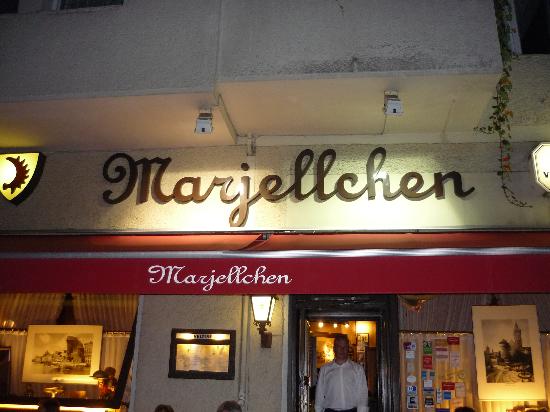 RESTAURANT DALLMAYR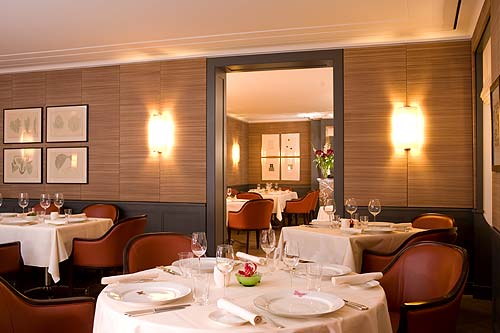 RESTAURANT HAERLIN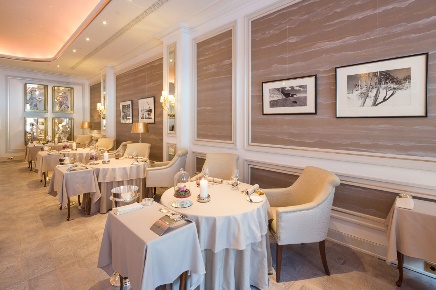 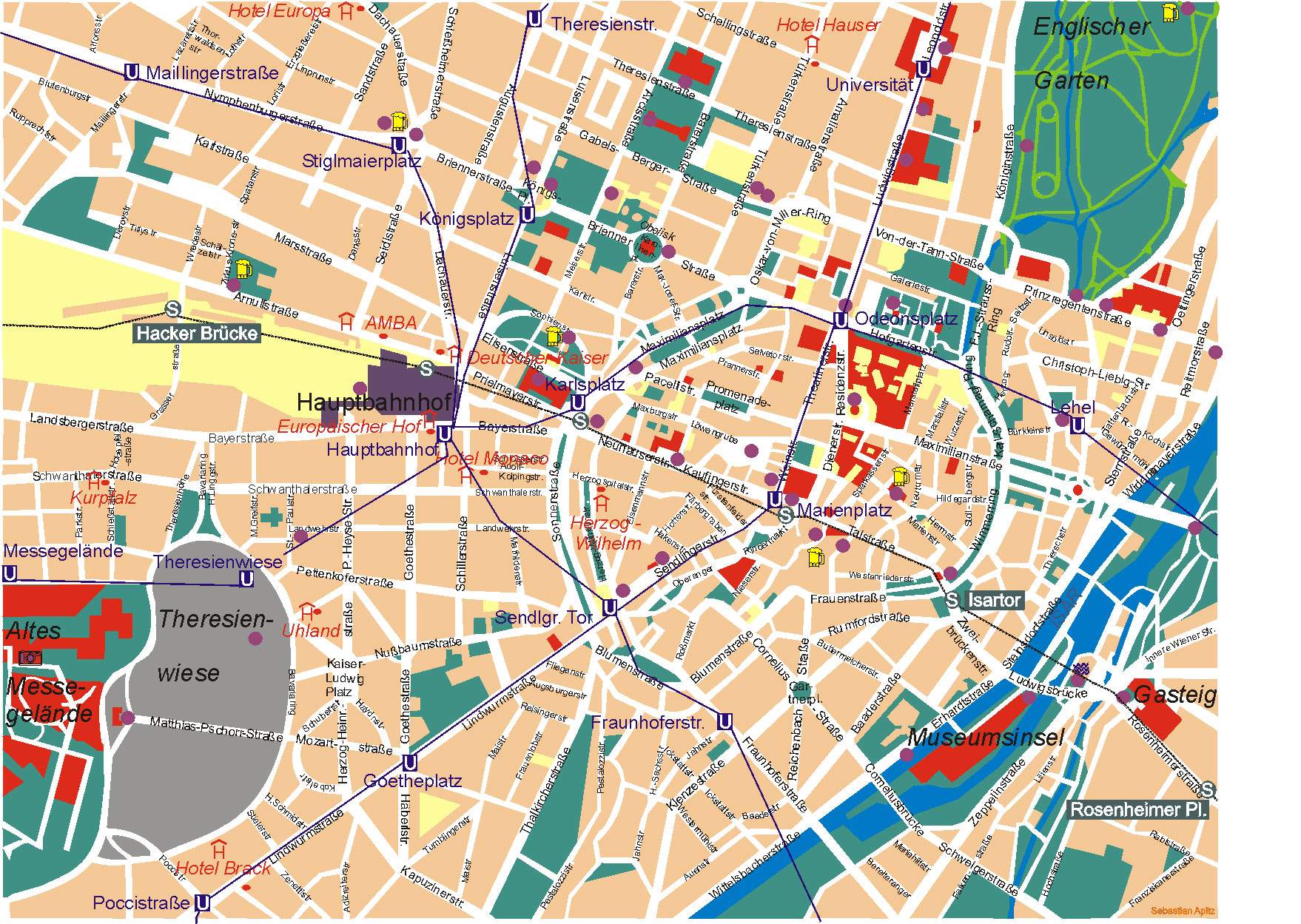 MÜNCHENENGLISCHER GARTEN
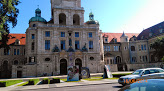 SCHLOSS NYMPHENBURG
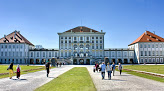 DEUTSCHES MUSEUM
MUSEUMSINSEL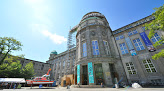 DEUTSCHES MUSEUM
MUSEUMSINSELMARIENPLATZ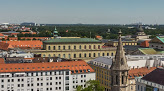 MARIENPLATZ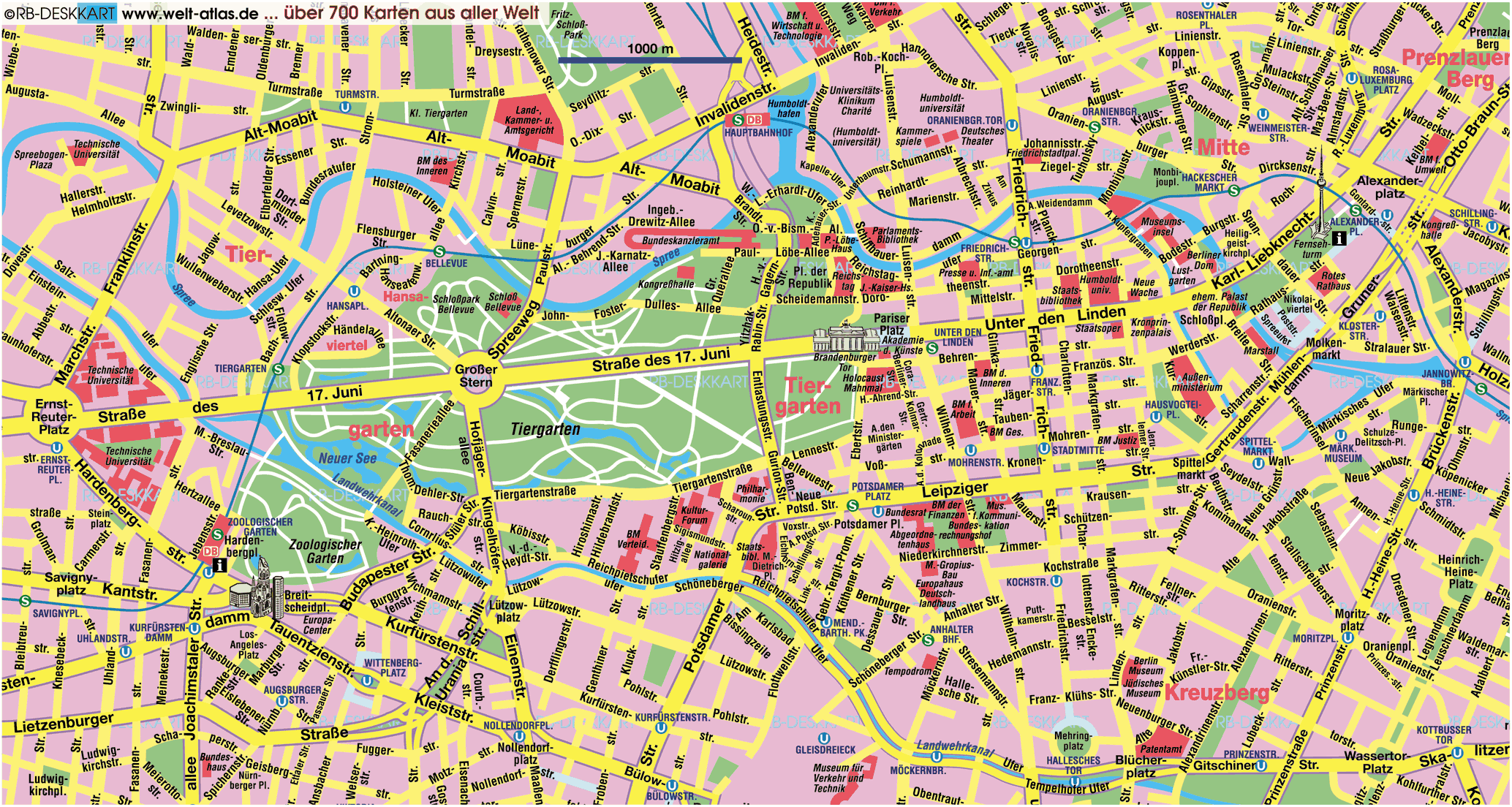 BERLINBERLINBRANDENBURGER TOR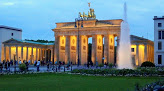 CHECKPOINT CHARLIE
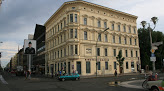 MUSEUMSINSEL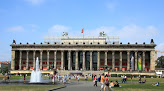 TIERGARTEN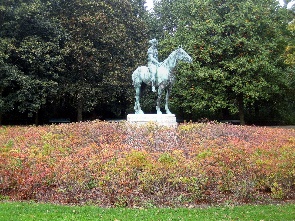 TIERGARTENTIERGARTEN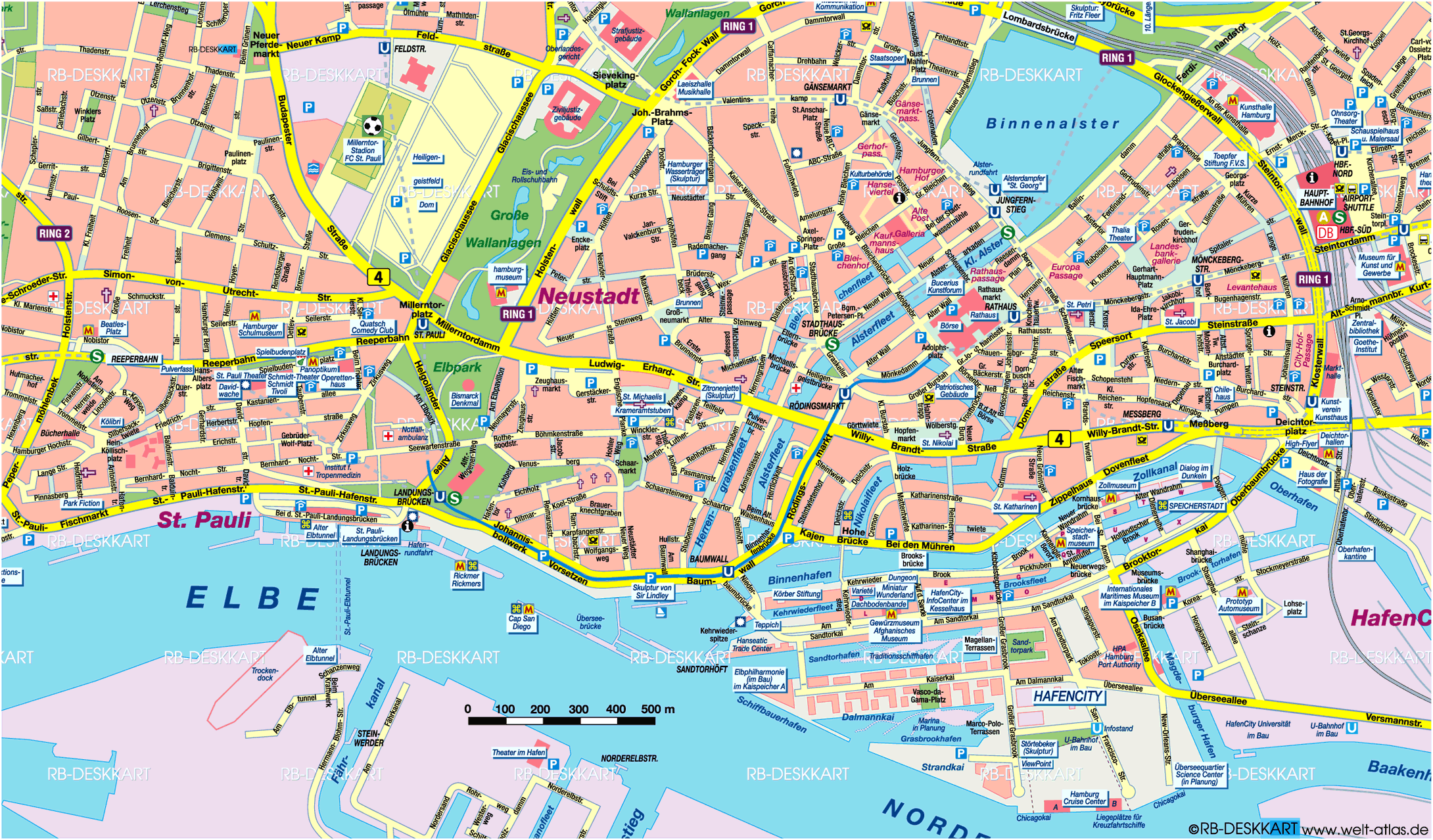 HAMBURGALSTER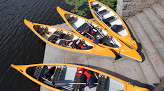 REEPERBAHN
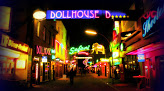 MINIATUR WUDNERLAND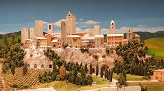 ELBPHILHARMONIE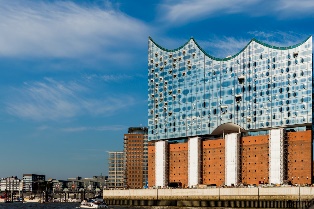 